ТВЕРДЫЕ КОММУНАЛЬНЫЕ ОТХОДЫ: ОТХОДЫ, ОБРАЗУЮЩИЕСЯ В ЖИЛЫХ ПОМЕЩЕНИЯХ В ПРОЦЕССЕ ПОТРЕБЛЕНИЯ ФИЗИЧЕСКИМИ ЛИЦАМИ, А ТАКЖЕ ТОВАРЫ, УТРАТИВШИЕ СВОИ ПОТРЕБИТЕЛЬСКИЕ СВОЙСТВА В ПРОЦЕССЕ ИХ ИСПОЛЬЗОВАНИЯ ФИЗИЧЕСКИМИ ЛИЦАМИ В ЖИЛЫХ ПОМЕЩЕНИЯХ В ЦЕЛЯХ УДОВЛЕТВОРЕНИЯ ЛИЧНЫХ И БЫТОВЫХ НУЖД.К твердым коммунальным отходам, также относятся отходы, образующиеся в процессе деятельности юридических лиц, индивидуальных предпринимателей и подобные по составу отходам, образующимся в жилых помещениях в процессе потребления физическими лицамиНЕ ЯВЛЯЮТСЯ ТКО:-ртутьсодержащие лампы;-батареи и аккумуляторы-отходы животноводства, сельскохозяйственные отходы;-автомобильные шины;-нефтесодержащие отходыКРУПНОГАБАРИТНЫЕ ОТХОДЫ:-мебель; -бытовая техника; -отходы от текущего ремонта жилых помещений крупногабаритные;  - велосипеды;  -другие крупные предметы, связанные с жилыми помещениями (предметы из дома) СУББОТНИКИ:Обращение с отходами, образованными при  проведении месячников по санитарной очистке территорий населенных пунктов Иркутской области, должно осуществляться на основании отдельных договоров гражданско-правового характера.ООО «РТ-НЭО ИРКУТСК»Адрес: 664033, Иркутская область,  г. Иркутск, ул. Лермонтова, дом 337Б, помещение 8тел. 8 (3952) 43-44-11сайт: https://rtneo-irk.ru/Расположение площадок на территории п. Балаганск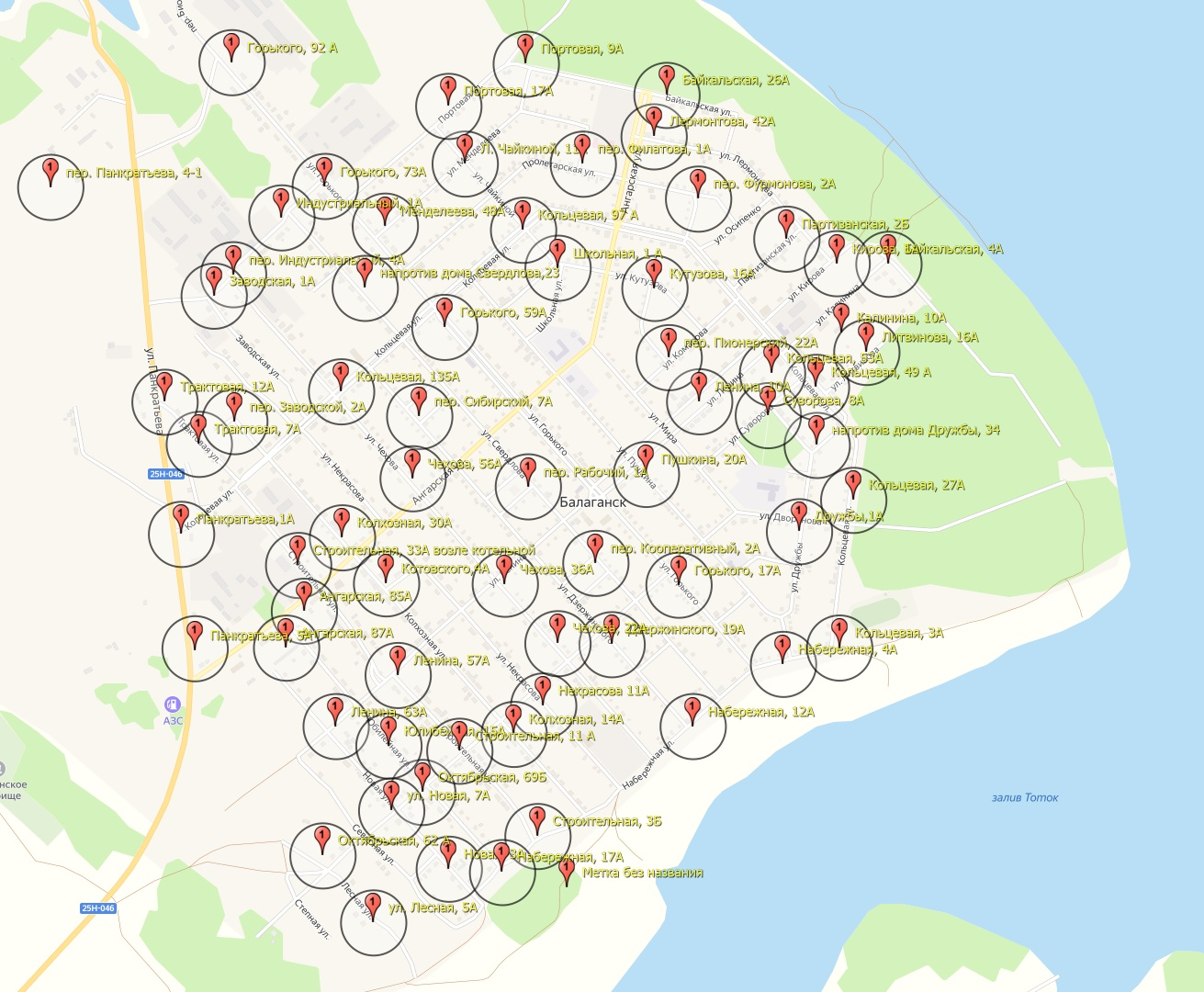 МЫ ЗА 
ЧИСТЫЙ БАЛАГАНСК!